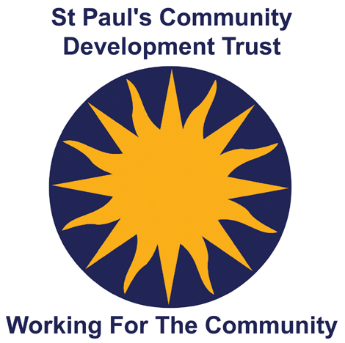 St Paul’s Nursery – Malvern St, B12 8NNJob Title:		  Nursery Room LeaderSalary: 	£25,522paHours of work:	  37.5 hours per week (Shifts between 8am and 6pm)Contract Term:	 Subject to a 6 month probationary reviewOverview of role:-Working as part of the management team of St. Paul’s Nursery, provide a happy, caring and safe environment in which differentiated needs of the children are met.  To be room based and take lead responsibility in the organisation and delivery of provision to ensure a high standard in children’s education, care and safety.  At least 2 years management or leadership experience in a nursery setting is essential along with a full and relevant Level 3 or above Early Years Qualification.Closing date: 12th June 2024 12 noon For an application form and further details please visit: www.stpaulstrust.org.uk/recruitmentAll members of staff employed by the Trust have an individual responsibility for promoting and safeguarding the welfare of the children/young people and vulnerable adults that they are responsible for, or come into contact with. It is a condition of employment that the successful candidate obtains a satisfactory enhanced DBS Disclosure. 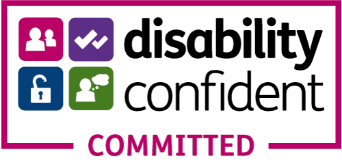 